Fitness DaysOnce a week students will participate in a fitness day that focuses on cardiovascular growth, as well as muscular strength and endurance.  These days will be graded on effort as well as performance.  On fitness days, the grading scale is doubled.  Making the day worth 10 points.  Please bring water and comfortable athletic shoes as these days will require more strenuous effort.		Boys Physical Fitness Grading Scale			Girls Physical Fitness Grading Scale½ MILE		Points				½ MILE		Points≤ 3:30			5				≤ 4:00			53:31-4:15		4				4:01-4:45		44:16-5:00		3.5				4:46-5:30		3.55:01-5:45		3				5:31-6:15		35:46-6:15		2				6:16-7:00		2≥ 6:16			1				≥ 7:01			1Semester 1 MILE	Points				Semester 1 MILE	Points≤ 8:15			5				≤ 9:00			58:16–9:15		4				9:01 – 10:00		49:16–10:15		3.5				10:01-11:00		3.510:16-11:15  		3				11:01–12:00		311:16-12:15		2				12:01-13:00		2≥12:16			1				≥13:01			1	PACERS		Points				PACERS		Points≥ 76			5				≥ 51			575-66			4				50-41			465-56			3.5				40-31			3.555-46			3				30-23			345-36			2				23-12			2≤35			1				≤ 11			1	20-Minute Run		Points				20-Minute Run		Points	≥10			5				≥9			59			4				8			48			3.5				7			3.57			3				6			36			2				5			2	≤5			1				≤4			1				Mrs. Machmac@templetonusd.orgOffice Hours: Wed 12:40 – 1:15 Thurs 3:00 – 3:45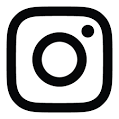 